Law Coursework that can be Shared Credits for Public Health (20 Courses)June, 2016Course List – Alphabetical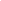 